READAING, REFLECTING, AND PRAYINGREADING FROM THE BIBLE                                                 Matthew 5: 3-11REFLECTINGSITTING SILENTLYSHARING OUR JOYS AND CONCERNSLIFTING OUR JOYS AND CONCERNS IN PRAYER PRAYING THE LORD’S PRAYER	InsertSHARING CHRIST’S MEALREMEMBERING CHRIST AND BLESSING THE MEAL          J. Philip Newell   Into our brokenness came the memory of wholeness,   into our fear came the messenger of love.      One with us, child of heaven, son of womankind, bearer of forgiveness,      healer of our nature, teacher of wisdom, prophet of peace,      crucified by the state, companion of our soul, lover of the earth.   With his disciples at table on the night of his arrest,    Jesus blessed the bread and said,      This is my body, broken for you.   With his disciples at table on the night of his arrest,   Jesus blessed the wine and said,      This is my blood, poured out for you.   Come upon us with your Spirit, O God,   and upon this bread of the earth.      May it feed our longings for peace.   Come upon us with your Spirit, O God,   and upon this cup of unity.      May it set us free to love.SINGING BEFORE THE MEAL   When at This Table	Red Hymnal 537SHARING THE MEAL AND PRAYING AT THE PRAYER NET   All who love Jesus Christ are invited to share in this meal.  Please come    forward as the trio plays, take a piece of bread, dip it in the cup, and eat it    as an act of holy union with Christ and his covenant community.  If you    would like to tie a prayer tie onto our prayer net, please do so after eating    the bread you’ve dipped in the cup.Trio   Improvisation on Bread of the World in Mercy BrokenGIVING THANKS FOR THE MEAL   God who is inseparable from all that lives, whose spirit is the breath of life, we    open our hearts to you and pour out our deepest gratitude.  From the mystery of    your creative spirit come sun and rain, soil and air, grain and grape, and all    that sustains our lives.  From the mystery of your life and light come Jesus    and his self-giving love, and all who gather together seeking new life with him.   We give you thanks for the bread and the juice, for Jesus and one another.     In the name of Christ, we pray.  Amen.OFFERING OURSELVES THROUGH OUR GENEROSITYOFFERING OUR LIVES AND GIFTS IN SERVICE TO GOD	   Trio   “Andante con molto” from Trio # 3 in C	Haydn*PRAISING GOD                                                         Tune: Lasst Uns ErfreunPraise God from whom all blessings flow.  Praise God all creatures here below.   Alleluia!  Alleluia!Praise God for all that love has done.  Creator, Christ, and Spirit One.   Alleluia!  Alleluia!  Alleluia!  Alleluia!  Alleluia!  Amen.*DEDICATING OUR LIVES AND POSSESSIONS TO GODDEPARTING TO PRACTICE CHRISTIAN DISCIPLESHIP *SINGING A HYMN   Blest Are They                                       Red Hymnal 172*OFFERING WORDS OF ENCOURAGEMENT*TAKING THE LIGHT INTO THE WORLD*SENDING SONG   We Are Marching in the Light of God	Red Hymnal 853*PARTING WITH A SONG   I Come With JoyANNOUNCEMENTSOn Sunday, February 16, Angela Williams, from Texas Freedom Network, will come to our church at the invitation of our Board of Deacons to describe and discuss the Texas Freedom Network’s “Reproductive Freedom Congregation” program.Texas Impact is organizing the first Interfaith Advocacy Conference, February 16-18.  The program is designed to prepare people of faith for work on legislative policy issues with next year’s legislative session in mind. If you’re interested or have questions, speak to Whit Bodman or visit: https://texasimpact.org/events/texas-interfaith-advocacy-conference/Jonathan and Roberto are now the proud parents of a beautiful baby girl, born on January 13th, 2020.  Her name is Xitlali Nicole Hernandez-Geer (pronounced seat-LAH-lee).  She's very excited to meet her church family!  We will be hosting a baby shower for Xitali, Jonathan, and Roberto on Sunday, February 23, after worship.  If you would like to contribute to our church’s financial gift to them, please write Xitali Baby Shower on the memo line of your check.  Or, if you would like to purchase something for them from their registry, you can do so at:https://www.amazon.com/baby-reg/jonnyberto-jonny-geer-january-2020-austin/18SRVQBT13MNIAustin Classical Guitar is presenting Grammy-winning guitarist David Russell on Saturday, March 7th, 8pm, at the Austin ISD Performing Arts Center.  This concert is a fundraiser for the Austin Sanctuary Network.  One hundred percent of your ticket purchase will be donated to ASN! Just mention ASN in the comments when you check out online here: https://www.austinclassicalguitar.org/event/david-russell-2/, or when you order tickets by phone at 512-300-2247.UPCOMING BOARD MEETINGSTrustees, Thu. Feb6, 7:30 pm, Kevin Dietz’s officeDeacons, Wed, Feb 12, 7:15 pm, Faye Dierksen’sPARTICIPATING TODAYUshers                                           Andy and Faye DierksenNursery Assistant                                              Rachel DietzCHRISTIAN EDUCATIONThe Adult Christian Education Group meets Sundays at 10:00 am on the 2nd floor.The Youth Group meets every Sunday (except the first Sunday of the month) after church with the youth from University Christian and University Baptist, to go out for lunch and enjoy a program. Middle and High Schoolers welcome. If you would like to be on the email list for more details, please see Reuel Nash.Middle School and High School Students remain in the service the first Sunday of each month; other Sundays their Sunday School begins after the Choral Anthem.Elementary Sunday School is held during the 11:00 am service, immediately following “Time with Children.”  The children will be escorted from the Sanctuary to the 2nd floor Christian Education room, and can be picked up from there after the service.Infant and Toddler Care is available throughout the service in the Nursery.  Child care begins at 9:15 am for the parents of children attending choir practice or the Adult Christian Education Group.THE CONGREGATIONAL CHURCH
 OF AUSTIN, UCC408 West 23rd Street	(512) 472-2370 officeAustin, TX  78705-5214	(512) 472-1175 faxucausti@swbell.net http://congregationalchurchofaustin.orgRev. Tom VandeStadt	 PastorNodie Murphy	Music DirectorRev. Amelia Fulbright	Labyrinth Student MinistryJonathan Geer	PianoAmy Harris	ViolinRobin Rossen	CelloAmy Kent	Sunday School TeacherSam Clubb	Nursery AttendantDonna Cravens	Office ManagerVictor Cardenas	CustodianTHE CONGREGATIONAL CHURCH OF AUSTIN          An Open and Affirming Church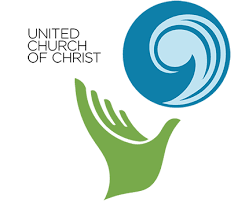           Of The United Church of Christ              February 2, 2020           Season of Epiphany             Holy CommunionGATHERINGACCEPTING THE LIGHT OF CHRIST   Trio   “Larghetto” from Clarinet Quintet	Mozart*GATHERING IN HOLY COMMUNION   To people poor in spirit—       the kingdom of heaven.   To people who mourn—      comfort.   To people who’re meek—       the earth.   To people hungering and thirsting for righteousness—       hunger filled, thirst quenched.     To merciful people—      mercy.   To pure-hearted people—      God.   To peacemaking people—       peace with all children of God   To people persecuted for living like Jesus—      the kingdom of heaven.   *SINGING A HYMN   Bring Many Names  	Red Hymnal 760